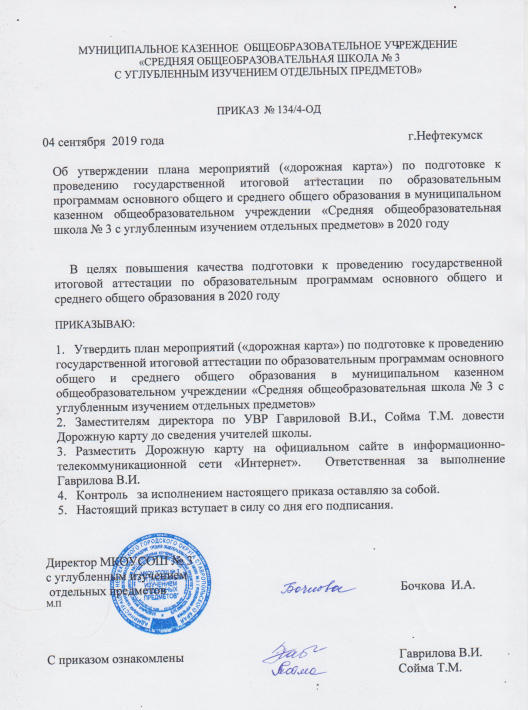 Приложение к приказуМКОУ СОШ № 3 с углубленным изучением отдельных предметовот  04 сентября 2019 № 134/4-ОДПлан мероприятий («дорожная карта») по подготовке к проведению государственной итоговой аттестации по образовательным программам основного общего и среднего общего образования в МКОУ СОШ № 3 с углубленным изучением отдельных предметов в 2020 годуДиректор школы                                  Бочкова И.А.№ п/пМероприятияСрокОтветственные исполнителиОтветственные исполнителиОтветственные исполнители1. Анализ проведения ГИА-9 и ГИА-11 в 2019 году1. Анализ проведения ГИА-9 и ГИА-11 в 2019 году1. Анализ проведения ГИА-9 и ГИА-11 в 2019 году1. Анализ проведения ГИА-9 и ГИА-11 в 2019 году1. Анализ проведения ГИА-9 и ГИА-11 в 2019 году1. Анализ проведения ГИА-9 и ГИА-11 в 2019 году1.1.Подготовка информации о результатах ГИА (на основании показателей региональной базы данных учащихся, завершивших в 2019 году освоение программы среднего общего образования, программ основного общего образования, протоколов ЕГЭ, протоколов ОГЭ).август2019 годаГаврилова В.И., Сойма Т.М.Учителя - предметникиГаврилова В.И., Сойма Т.М.Учителя - предметникиГаврилова В.И., Сойма Т.М.Учителя - предметники1.2.Представление итогов проведения ГИА-9 и ГИА-11 на заседании педагогического советаавгуст 2019 годаБочкова И.А.Бочкова И.А.Бочкова И.А.1.3.Расширенное заседание методсовета, ШМО «Анализ и итоги ЕГЭ и ОГЭ, ГВЭ в 2019 году»август 2019 годаГаврилова В.И., Сойма Т.М.Руководители ШМОГаврилова В.И., Сойма Т.М.Руководители ШМОГаврилова В.И., Сойма Т.М.Руководители ШМО1.4Составление и утверждение дорожной карты подготовки и проведения ГИА в 2019-2020 учебном годусентябрь 2019Гаврилова В.И., Сойма Т.М.Гаврилова В.И., Сойма Т.М.Гаврилова В.И., Сойма Т.М.1.5.Проведение совещания при директоре  «О результатах государственной итоговой аттестации 2019 года и совершенствовании подготовки к ЕГЭ и ОГЭ в 2020 году».сентябрь2019 годаБочкова И.А.,Гаврилова В.И., Сойма Т.М.Бочкова И.А.,Гаврилова В.И., Сойма Т.М.Бочкова И.А.,Гаврилова В.И., Сойма Т.М.1.6.Участие в конференции «Об итогах проведения в Нефтекумском городском округе в 2019 году государственной итоговой аттестации по образовательным программам основного общего и среднего общего образования» в течение учебного годаГаврилова В.И.,Сойма Т.М.Гаврилова В.И.,Сойма Т.М.Гаврилова В.И.,Сойма Т.М.2. Меры по повышению качества преподавания учебных предметов2. Меры по повышению качества преподавания учебных предметов2. Меры по повышению качества преподавания учебных предметов2. Меры по повышению качества преподавания учебных предметов2. Меры по повышению качества преподавания учебных предметов2. Меры по повышению качества преподавания учебных предметов2.1.Формирование банка данных педагогических работников, осуществляющих подготовку обучающихся по программам основного общего образования и среднего общего образования для последующего обязательного повышения квалификации учителей-предметников по программам повышения квалификации.сентябрь 2019Гаврилова В.И., Сойма Т,М,Гаврилова В.И., Сойма Т,М,Гаврилова В.И., Сойма Т,М,2.2.Обеспечение участников ГИА учебно-тренировочными материалами, методическими пособиями, информационными материаламируководители МО учителей по предметамруководители МО учителей по предметамруководители МО учителей по предметам2.3.Предоставление возможности выпускникам и учителям работать с образовательными сайтами: ege.edu.ru, ed.gov.ru, rustest.ru, ФИПИЗаикина Н.В.Заикина Н.В.Заикина Н.В.2,4Индивидуальные консультации для педагогов, обучающихся и их родителей по вопросам подготовки и проведения ОГЭ, ЕГЭГаврилова В.И., Сойма Т.М.Гаврилова В.И., Сойма Т.М.Гаврилова В.И., Сойма Т.М.2.5Участие в курсах повышения квалификации для учителей-предметников январь-апрельСойма Т.М.Сойма Т.М.Сойма Т.М.2.6Участие в вебинарах, круглых столах, мастер-классах для учителей-предметников, педагогов-психологов по вопросам подготовки обучающихся, детей с ограниченными возможностями здоровья, детей-инвалидов и инвалидов к ГИА-9, ГИА-11в течение годаГаврилова В.И., Сойма Т.М.Гаврилова В.И., Сойма Т.М.Гаврилова В.И., Сойма Т.М.2.7.Участие в работе районных методических объединений педагогических работников по совершенствованию преподавания учебных предметов и оценке качества обучения в образовательных организациях Нефтекумского городского  округа.1 раз в кварталСойма Т.М.Сойма Т.М.Сойма Т.М.2.8.Повышение квалификации и подготовки:-учителей - предметников;-организаторов ГИА в аудиториях ППЭ;-лиц, ответственных за информационный обмен;-экспертов предметных комиссий;-общественных наблюдателей.октябрь2019–май 2020Гаврилова В.И., Сойма Т.М.Гаврилова В.И., Сойма Т.М.Гаврилова В.И., Сойма Т.М.2.9.Формирование "групп риска" учащихся для индивидуальной работы, консультаций и пр.сентябрь-октябрьГаврилова В.И., Сойма Т.М., учителя-предметникиГаврилова В.И., Сойма Т.М., учителя-предметникиГаврилова В.И., Сойма Т.М., учителя-предметники2.10.Мониторинг подготовки к ГИА индивидуальной работы с "группами риска" и учащимися, показывающих высокие результаты обученияноябрь 2019- апрель 2020Гаврилова В.И., Сойма Т.М.Гаврилова В.И., Сойма Т.М.Гаврилова В.И., Сойма Т.М.2.11.Проведение тренировочных работ по подготовке к ГИА -9 и ГИА-11по расписанию Гаврилова В.И., Сойма Т.М.Гаврилова В.И., Сойма Т.М.Гаврилова В.И., Сойма Т.М.3. Нормативно-правовое обеспечение ГИА-9 и ГИА-113. Нормативно-правовое обеспечение ГИА-9 и ГИА-113. Нормативно-правовое обеспечение ГИА-9 и ГИА-113. Нормативно-правовое обеспечение ГИА-9 и ГИА-113. Нормативно-правовое обеспечение ГИА-9 и ГИА-113. Нормативно-правовое обеспечение ГИА-9 и ГИА-113.1.Приведение школьной нормативной правовой документации, отражающей работу по организации и проведению ГИА-9, ГИА-11 в соответствие с федеральными нормативными правовыми актами, правовыми актами министерства образования Ставропольского края, муниципальными нормативными документами.в течение учебного годаГаврилова В.И., Сойма Т.М.Гаврилова В.И., Сойма Т.М.Гаврилова В.И., Сойма Т.М.3.2.Создание ведомости учета ознакомления с инструкциями по аттестации ГИА-9, ГИА-11в течение учебного годаГаврилова В.И., Сойма Т.М.Гаврилова В.И., Сойма Т.М.Гаврилова В.И., Сойма Т.М.3.3.Приказы о назначении ответственных:сентябрь 2019 годаБочкова И.А.Бочкова И.А.Бочкова И.А.3.3.- за создание базы данных выпускниковсентябрь 2019 годаБочкова И.А.Бочкова И.А.Бочкова И.А.3.3.- за учет подачи заявления выпускников, выдачи уведомленийсентябрь 2019 годаБочкова И.А.Бочкова И.А.Бочкова И.А.3.3.- за ознакомления выпускников с результатами ОГЭ, ГВЭ и ЕГЭсентябрь 2019 годаБочкова И.А.Бочкова И.А.Бочкова И.А.3.3.- за ведение необходимой документациисентябрь 2019 годаБочкова И.А.Бочкова И.А.Бочкова И.А.3.4.Оформление протоколов родительских собраний и листов ознакомления с нормативными документами о проведении аттестации ГИА-9, ГИА-11 в 2020 годусентябрь-майКлассные руководителиКлассные руководителиКлассные руководители3.5.Ознакомление обучающихся с Порядком  проведения ОГЭ, ЕГЭ, с методическими рекомендациями  по организации и проведению итогового сочинения (изложения) в 2019/20 учебном году, с  методическими рекомендациями  по организации и проведению итогового собеседования по русскому языку  в 2019/20 учебном годуоктябрь 2020 годаГаврилова В.И., Сойма Т.М.Гаврилова В.И., Сойма Т.М.Гаврилова В.И., Сойма Т.М.3.6.Написание справок  по результатам  проведения  пробных внутришкольных экзаменов по предметам в форме  ОГЭ, ЕГЭв течение учебного годаГаврилова В.И., Сойма Т.М.Гаврилова В.И., Сойма Т.М.Гаврилова В.И., Сойма Т.М.3.7.Подготовка справки о качестве проведения и результатах ГИА 2020Июнь2020 годаГаврилова В.И., Сойма Т.М.Учителя-предметникиГаврилова В.И., Сойма Т.М.Учителя-предметникиГаврилова В.И., Сойма Т.М.Учителя-предметники3.7.Формирование отчетов по результатам ОГЭ, ЕГЭИюнь2020 годаГаврилова В.И., Сойма Т.М.Учителя-предметникиГаврилова В.И., Сойма Т.М.Учителя-предметникиГаврилова В.И., Сойма Т.М.Учителя-предметники3.7.Планирование работы на следующий учебный годИюнь2020 годаГаврилова В.И., Сойма Т.М.Учителя-предметникиГаврилова В.И., Сойма Т.М.Учителя-предметникиГаврилова В.И., Сойма Т.М.Учителя-предметники3,8Размещение нормативных правовых актов, методических рекомендаций, инструкций, регламентирующих проведение ГИА-9 и ГИА-11 на официальном сайте школы.в течение 2019/20 учебного годаГаврилова В.И., Сойма Т.М.Гаврилова В.И., Сойма Т.М.Гаврилова В.И., Сойма Т.М.4. Финансовое обеспечение ГИА-9 и ГИА-114. Финансовое обеспечение ГИА-9 и ГИА-114. Финансовое обеспечение ГИА-9 и ГИА-114. Финансовое обеспечение ГИА-9 и ГИА-114. Финансовое обеспечение ГИА-9 и ГИА-114. Финансовое обеспечение ГИА-9 и ГИА-114.1Размещение заказов на поставку товаров, выполнение работ, оказание услуг для обеспечения государственных и муниципальных нужд на 2020 год:оказание услуг в области информационных технологий;поставка бумаги;закупка конвертов и др.в соответствии сутвержденнымпланом-графикомзакупокБочкова И.А.Бочкова И.А.Бочкова И.А.5.Обучение лиц, привлекаемых к проведению ГИА5.Обучение лиц, привлекаемых к проведению ГИА5.Обучение лиц, привлекаемых к проведению ГИА5.Обучение лиц, привлекаемых к проведению ГИА5.Обучение лиц, привлекаемых к проведению ГИА5.Обучение лиц, привлекаемых к проведению ГИА5.1.Участие в  обучающих семинарах на районном уровне для:- ответственных за организацию проведения ГИА-9, ГИА-11 в общеобразовательных организациях;общественных наблюдателей, онлайн-наблюдателей;уполномоченных представителей ГЭК-9, членов ГЭК-11;руководителей ППЭ;технических специалистов.январь 2020 годамарт - май 2020 годаГаврилова В.И., Сойма Т.МГаврилова В.И., Сойма Т.МГаврилова В.И., Сойма Т.М5.2.Проведение обучающих мероприятий на школьном уровне для:организаторов ППЭ; общественных наблюдателей.март - май 2020 годаГаврилова В.И., Сойма Т.МГаврилова В.И., Сойма Т.МГаврилова В.И., Сойма Т.М5.3.Участие в региональных совещаниях, семинарах, конференциях по вопросам ГИА-9 и ГИА-11в течение годаГаврилова В.И., Сойма Т.М, организаторы ППЭГаврилова В.И., Сойма Т.М, организаторы ППЭГаврилова В.И., Сойма Т.М, организаторы ППЭ5.4.Распространение памяток для лиц, привлекаемых в качестве общественных наблюдателей при проведении ГИА-9 и ГИА-11февраль, май 2020 годаГаврилова В.И., Сойма Т.М, организаторы ППЭГаврилова В.И., Сойма Т.М, организаторы ППЭГаврилова В.И., Сойма Т.М, организаторы ППЭ5.5.Обеспечение участия экспертов предметных комиссий Ставропольского края ГИА-9, ГИА-11 в семинарах, проводимых СКИРО ПК и ПРОв соответствии с графиком СКИРО ПК и ПРОБочкова И.А.Бочкова И.А.Бочкова И.А.5.6.Обучение лиц, привлекаемых к проведению ГИА-11 по технологиям:«Печать КИМ в ППЭ»;«Сканирование ЭМ в ППЭ»;КЕГЭ по информатике      февраль,апрельгодаСойма Т.М.Сойма Т.М.Сойма Т.М.5.7.Рассмотрение вопросов подготовки к ГИА на заседаниях школьных МО.  Информационная работа с учителями-предметниками по вопросам ОГЭ, ЕГЭноябрь 2019 годаруководители МО учителей школыруководители МО учителей школыруководители МО учителей школы5.8.Изучение опыта работы учителей русского языка и математики по подготовке одиннадцатиклассников к ЕГЭв течение годаРуководители ШМО учителей Руководители ШМО учителей Руководители ШМО учителей 5.9.Семинар-практикум «Правила заполнения бланков ГИА»март 2020 годаГаврилова В.И., Сойма Т.М,учителя предметникиГаврилова В.И., Сойма Т.М,учителя предметникиГаврилова В.И., Сойма Т.М,учителя предметники5.10.Ознакомление с демоверсиями, кодификаторами и спецификацией сентябрь 2019 годаруководители МОруководители МОруководители МО6. Организационное сопровождение ГИА-9 и ГИА-116. Организационное сопровождение ГИА-9 и ГИА-116. Организационное сопровождение ГИА-9 и ГИА-116. Организационное сопровождение ГИА-9 и ГИА-116. Организационное сопровождение ГИА-9 и ГИА-116. Организационное сопровождение ГИА-9 и ГИА-116.1.Сбор предварительной информации о планируемом количестве участников ГИА-9, ГИА-11 в 2020 году из числа:- выпускников общеобразовательной организации текущего учебного года;- лиц с ограниченными возможностями здоровья, инвалидов и детей-инвалидовдо 20 ноября 2019Гаврилова В.И., Сойма Т.МГаврилова В.И., Сойма Т.МГаврилова В.И., Сойма Т.М6.2.Первичное анкетирование: сбор письменных заявлений выпускников о выборе экзаменов в форме ОГЭ, ЕГЭОктябрь2019 годаГаврилова В.И., Сойма Т.М.Гаврилова В.И., Сойма Т.М.Гаврилова В.И., Сойма Т.М.6.3.Подготовка базы данных по ОУ для проведения ОГЭ, ЕГЭНоябрь 2019 годаГаврилова В.И., Сойма Т.М.Гаврилова В.И., Сойма Т.М.Гаврилова В.И., Сойма Т.М.6.4.Сбор копий паспортов учащихся 9,11 классовОктябрь 2019 годаГаврилова В.И., Сойма Т.М.Гаврилова В.И., Сойма Т.М.Гаврилова В.И., Сойма Т.М.6.5.Определение участников ОГЭ, ЕГЭ по предметам по выбору до1 марта, до 1февраляДекабрь2019 годаГаврилова В.И., Сойма Т.М.Гаврилова В.И., Сойма Т.М.Гаврилова В.И., Сойма Т.М.6.6.Сбор уточненных данных о выборе экзаменов выпускниковЯнварь,февраль2020 годаГаврилова В.И., Сойма Т.М.Гаврилова В.И., Сойма Т.М.Гаврилова В.И., Сойма Т.М.6.7.Оформление списков участников аттестации по выборуФевраль, март2020 годаГаврилова В.И., Сойма Т.М.Гаврилова В.И., Сойма Т.М.Гаврилова В.И., Сойма Т.М.6.8.Организация участия  в видеоселекторах проводимых МОСК руководителей образовательных организаций, лиц, ответственных за проведения ГИА-9 и ГИА-11 в образовательных организаций по вопросам заполнения РИС и подготовки ГИА в 2020 году.в течение 2019/20 учебного годаБочкова И.А.Бочкова И.А.Бочкова И.А.6.9.Приказ о допуске учащихся 11-х класса к сдаче ЕГЭ, о допуске учащихся 9-х классов к ОГЭМай2020 годаГаврилова В.И., Сойма Т.М.Гаврилова В.И., Сойма Т.М.Гаврилова В.И., Сойма Т.М.6.10.Формирование сведений в региональной информационной системе обеспечения проведения ГИА-9, ГИА-11 в соответствии со сроками, установленными постановлением Правительства Российской Федерации от 31 августа 2013 года № 755:сведения об участниках проведения итогового сочинения (изложения);списка ППЭ; аудиторий ППЭ;о выпускниках текущего года;членов ГЭК, которым предполагается выдача электронных подписей;членов ГЭК;руководителей ППЭ;организаторов ППЭ;технических специалистов ППЭ;в соответствии с графиком Рособрнадзора внесения сведений в РИСГаврилова В.И.,Гаврилова В.И.,Гаврилова В.И.,6.11.Организация и проведение итогового сочинения (изложения):проведение школьного родительского собрания по проведению итогового сочинения (изложения) в Ставропольском крае в 2019/20 учебном году;ознакомление участников  итогового сочинения (изложения) с  Порядком проведения итогового сочинения (изложения) в Ставропольском крае в 2019/20 учебном году;обучение экспертов по оцениванию итогового сочинения в XI (XII) классах;работа с обучающимися по психологической подготовке к проведению итогового сочинения (изложения) в 2019/20 учебном году;информирование обучающихся, их родителей (законных представителей) с материалами по подготовке и проведению итогового сочинения (изложения);обсуждение вопросов подготовки к повторной сдаче итогового сочинения (изложения) на родительских собраниях, классных часах, индивидуальных встречах с обучающимисяСентябрь-ноябрь 2019 годаГаврилова В.И., Сойма Т.М.Гаврилова В.И., Сойма Т.М.Гаврилова В.И., Сойма Т.М.6.12.Участие в районных тренировочных мероприятиях по технологиям «Печать КИМ в ППЭ»; «Сканирование ЭМ в ППЭ» и КЕГЭв течение 2019/20 учебного годаСойма Т.М.,Заикина Н.В.Сойма Т.М.,Заикина Н.В.Сойма Т.М.,Заикина Н.В.6.13.Тестирование системы видеонаблюдения в ППЭ Апрель, май 2020 годаБочкова И.А., Заикина Н.В.Бочкова И.А., Заикина Н.В.Бочкова И.А., Заикина Н.В.6.14.Организация и проведение:-	не менее трех репетиционных экзаменов для подготовки выпускников к ГИА - 9 и ГИА - 11 в 2020 году по обязательным предметам (русский язык, математика);-	не менее двух репетиционных экзаменов - по предметам по выбору-участие в районных репетиционных экзаменах для подготовки выпускников к ГИА-11, ГИА-9 в 2020 году Сентябрь 2019 года - май 2020 годаГаврилова В.И.Гаврилова В.И.Гаврилова В.И.6.15.Обеспечение сохранности и работоспособности видеонаблюдения в ППЭ для проведения ГИА-11в период проведения ГИА-11Заикина Н.ВЗаикина Н.ВЗаикина Н.В6.16.Для выпускников с ограниченными возможностями здоровья (далее – ОВЗ):- прохождение территориальной психолого-медико-педагогической комиссии Нефтекумского муниципального района;- предоставление данных о  нуждающихся в создании особых условий в ППЭ- проведение обучения, инструктажа с лицами, привлекаемыми к проведению государственного выпускного экзаменаВ течение годаГаврилова В.И., Сойма Т.М Гаврилова В.И., Сойма Т.М Гаврилова В.И., Сойма Т.М 6.17.Формирование института общественных наблюдателей для проведения ГИА-9 и ГИА-11, их аккредитация в качестве общественных наблюдателей:информирование общественности о статусе наблюдателя при проведении ГИА-9 и ГИА-11;сбор заявлений от лиц, желающих получить статус общественного наблюдателя за проведением ГИА-9 и ГИА-11, и представление их в министерство;проведение серии обучающих семинаров для общественных наблюдателей;организация консультационной поддержки на региональном уровне лиц, аккредитованных в качестве общественных наблюдателей за ходом проведения ГИА-9 и ГИА-11январь-май 2020 годав течение периода проведения ГИА-9, ГИА-11Гаврилова В.И., Сойма Т.МГаврилова В.И., Сойма Т.МГаврилова В.И., Сойма Т.М6.18.Организация работы по информированию выпускников, родителей (законных представителей) о проведении ГИА, в т.ч. публикация нормативных правовых актов, регламентирующих организацию и проведение ГИАв течение 2019/20 учебного годаГаврилова В.И.Гаврилова В.И.Гаврилова В.И.6.19.Обеспечение непрерывной работы телефонов «горячей линии» по вопросам подготовки и проведения ГИА-9 и ГИА-11 в школе.в течение годаГаврилова В.И., Сойма Т.МГаврилова В.И., Сойма Т.МГаврилова В.И., Сойма Т.М7.Мероприятия по информационному сопровождению ГИА-9 и ГИА-117.Мероприятия по информационному сопровождению ГИА-9 и ГИА-117.Мероприятия по информационному сопровождению ГИА-9 и ГИА-117.Мероприятия по информационному сопровождению ГИА-9 и ГИА-117.Мероприятия по информационному сопровождению ГИА-9 и ГИА-117.Мероприятия по информационному сопровождению ГИА-9 и ГИА-117.1Организация информирования граждан о порядке проведения ГИА-9 и ГИА-11 в части размещения информации в средствах массовой информации, а также на официальном сайте школы:ГИА-9:-о сроках и местах подачи заявлений на прохождение ГИА-9 по учебным предметам;-о сроках проведения ГИА-9;-о сроках, местах и порядке подачи и рассмотрения апелляций;-о сроках, местах и порядке информирования о результатах ГИА-9.ГИА-11:- о сроках и местах подачи заявлений на сдачу ГИА-11, местах регистрации на сдачу ЕГЭ;- сроках проведения итогового сочинения (изложения), ГИА-11;-о сроках, местах и порядке подачи и рассмотрения апелляций;-о сроках, местах и порядке информирования о результатах итогового сочинения (изложения), ГИА-11до 31 декабрягодадо 1 апреля2020года до 20 апреля2020 года не позднее чем за два месяцадо завершения срока подачи заявленияне позднее чем за два месяца до дня проведения итогового сочинения (изложения) не позднее чем за месяц до начала экзаменов до 31 декабрягодадо 1 апреля2020года до 20 апреля2020 года не позднее чем за два месяцадо завершения срока подачи заявленияне позднее чем за два месяца до дня проведения итогового сочинения (изложения) не позднее чем за месяц до начала экзаменов Гаврилова В.И., Сойма Т.МГаврилова В.И., Сойма Т.М7.2.Проведение:школьных родительских собраний об особенностях проведения в 2020 году ГИА-9 и ГИА-11.Организация работы психологических служб в образовательных организациях по сопровождению участников ГИА-9 и ГИА-11:групповые консультации,индивидуальные занятия,занятия-тренинги,аутотренинги,организация встреч с выпускниками прошлых лет и т.д.в течение 2019/20 учебного годапостояннов течение 2019/20 учебного годапостоянноГаврилова В.И., Сойма Т.МГаврилова В.И., Сойма Т.М7.3.Организация психологического сопровождения участников ГИА-9 и ГИА-11, родителей (законных представителей), учителей-предметников:консультации,совещания,- собрания по вопросам подготовки и проведения ГИА-9 и ГИА-111 раз в месяц1 раз в месяцГаврилова В.И., Сойма Т.МПедагог-психологГаврилова В.И., Сойма Т.МПедагог-психолог7.4.Участие в консультациях в режиме видео-конференц-связи для выпускников 9-х, 11-х классов и их родителей (законных представителей), учителей школы по вопросам проведения ГИА-9 и ГИА-11 в  2019-2020 году, проводимых министерством образования Ставропольского краяв течение годав течение годаГаврилова В.И., Сойма Т.МГаврилова В.И., Сойма Т.М7.5.Подготовка и распространение информационных памяток для выпускников 9-х, 11-х классов и их родителей (законных представителей) по вопросам проведения ГИА-9 и ГИА-11в течение годав течение годаГаврилова В.И., Сойма Т.МГаврилова В.И., Сойма Т.М7.6.Участие в совещании с руководителями образовательных организаций по вопросу обеспечения информационной безопасности и персональной ответственности при проведении ГИА.Октябрь, мартОктябрь, мартБочкова И.А.Бочкова И.А.7.7.Размещение информации на стендах:Размещение информации на стендах:Размещение информации на стендах:Размещение информации на стендах:Размещение информации на стендах:7.7.1По ГИА -9:- о сроках и местах подачи заявлений на прохождение ГИА-9 по учебным предметам, не включенным в список обязательных;- о сроках  проведения ГИА-9;- о сроках, местах и порядке подачи и рассмотрения апелляций;- о сроках, местах и порядке информирования о результатах ГИА-9в соответствии со сроками, установлеными приказом Минпросвещения России и Рособрнадзора от 07.11.2018 № 189/1513 в соответствии со сроками, установлеными приказом Минпросвещения России и Рособрнадзора от 07.11.2018 № 189/1513 в соответствии со сроками, установлеными приказом Минпросвещения России и Рособрнадзора от 07.11.2018 № 189/1513 Сойма Т.М.7.7.2По ГИА -11:- о сроках и местах регистрации для участия в написании итогового сочинения;- о сроках и местах подачи заявлений на сдачу ГИА-11, местах регистрации на сдачу ЕГЭ; - о сроках проведения итогового сочинения (изложения)  ГИА-11;- о сроках, местах и порядке подачи и рассмотрения апелляций;- о сроках, местах и порядке информирования о результатах итогового сочинения (изложения), ГИА-11в соответствии со сроками, установлеными приказом Минпросвещения России и Рособрнадзора от 07 ноября 2018г. № 190/1512в соответствии со сроками, установлеными приказом Минпросвещения России и Рособрнадзора от 07 ноября 2018г. № 190/1512в соответствии со сроками, установлеными приказом Минпросвещения России и Рособрнадзора от 07 ноября 2018г. № 190/1512Гаврилова В.И7.8Оформление информационных стендов в общеобразовательных организациях по вопросам проведения ГИА-9 и ГИА-11 в 2020 году.Размещение информации по вопросам проведения ГИА-9 и ГИА-11 в 2020 году на сайтах общеобразовательных организаций.август 2019-апрель 2020август 2019-апрель 2020август 2019-апрель 2020Гаврилова В.И., Сойма Т.М.8. Контроль за организацией и проведением ГИА-9 и ГИА-118. Контроль за организацией и проведением ГИА-9 и ГИА-118. Контроль за организацией и проведением ГИА-9 и ГИА-118. Контроль за организацией и проведением ГИА-9 и ГИА-118. Контроль за организацией и проведением ГИА-9 и ГИА-118. Контроль за организацией и проведением ГИА-9 и ГИА-118.1.Анализ планов мероприятий («дорожная карта») учителей по улучшению качества преподавания учебных предметовВ течение годаГаврилова В.И., Сойма Т.М.Гаврилова В.И., Сойма Т.М.Гаврилова В.И., Сойма Т.М.8.2.Контроль соблюдения нормативно-правовых требований к организации и проведению итогового контроля в переводных классах и государственной итоговой аттестации выпускников май-июнь 2020Гаврилова В.И., Сойма Т.М., Заикина Н.В.Гаврилова В.И., Сойма Т.М., Заикина Н.В.Гаврилова В.И., Сойма Т.М., Заикина Н.В.8.3.Организация работы школы с учащимися, испытывающими затруднения в усвоении программного материала В течение годаГаврилова В.И., Сойма Т.М., Заикина Н.В.Гаврилова В.И., Сойма Т.М., Заикина Н.В.Гаврилова В.И., Сойма Т.М., Заикина Н.В.8.4.Подготовка школы  к проведению ГИА-9 и ГИА-11 в 2020 году, сдача пункта ППЭза две недели до проведения экзаменаГаврилова В.И., Сойма Т.М., Заикина Н.В.Гаврилова В.И., Сойма Т.М., Заикина Н.В.Гаврилова В.И., Сойма Т.М., Заикина Н.В.